MBTA 
Capital Expense PolicyPolicy on the Uses of Capital FundsMBTA Fiscal and Management Control Board
Approved _ 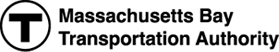 Policy on the Uses of Capital FundsI. PurposeThe purpose of this policy is to provide high-level guidance on appropriate uses of capital funds, consistent with MGL Chapter 46 of the Acts 2015, Section 169, Chapter 53 of Title 49, United States Code, as amended by Fixing America's Surface Transportation Act, and relevant Federal grant guidance and circulars.  Clear guidance on capital expenses will help ensure that the authority does not commingle funds between its operating and capital budgets and allow for the efficient and effective use of available capital resources to deliver the MBTA’s capital plan.This policy will be supplemented by detailed implementation guidance, including standard operating procedures for capital planning, programming, budgeting, and execution, to include timekeeping, accounting, and internal controls.II. DefinitionsFor the purposes of capital planning and budgeting, the following definitions apply:Capital Investment Plan (CIP) is the MBTA’s rolling five-year capital plan that aligns anticipated sources of capital funds with capital projects planned during the five-year window.Capital funds are Federal grants, MBTA revenue bonds, State bonds, or other State assistance or revenue designated to pay for or reimburse the MBTA for capital expenses, including the Capital Maintenance Fund “Lockbox”.  Capital expenses are costs incurred during a capital project, including professional services, construction, materials, labor costs, related fringe benefits, and an allocated share of general and administrative costs. Capital projects are investments or activities related to acquiring, constructing, or improving a capital asset. Capital funds are programmed to specific capital projects in the CIP or approved for lockbox funding by the Pay-Go Committee.  Therefore, in order for an expense to be eligible for capital funds, it must be associated with an approved capital project.Capital assets are vehicles, facilities, units of equipment, or elements of infrastructure with a useful life of more than one year and an acquisition cost that is equal or greater than $5,000.  III. Eligible Uses of Capital FundsThe following is general guidance for determining whether certain categories of activities and expenses may be appropriate for a capital project. Acquisition of equipment/assetsCosts associated with the acquisition of equipment or assets with a useful life of more than one year and a unit cost equal or greater than $5,000 are eligible capital expensesCosts associated with equipment or assets with a useful life of less than one year and/or a unit cost less than $5,000 may be eligible capital expenses on a case-by-case basisGenerally, if equipment with a unit cost less than $5,000 is part of a larger program of capital renovation, renewal, or rebuilding, the acquisition and related costs of the equipment may be an eligible capital expenseExamples of eligible capital expenses: new subway cars;  new signal equipment (if part of larger program)Renovations, renewals, or rebuilding of assetsCosts associated with activities that extend the useful life of a capital asset through a program of renovation, renewal, or rebuilding are eligible capital expenses Examples of eligible capital expenses: mid-life vehicle overhauls; locomotive engine rebuilding; station renovationImprovements to assets Costs associated with activities that add to or enhance the value of an asset are eligible capital expenses Examples of eligible capital expenses: installation of new station elevator; new vehicle HVAC systems  Repair and maintenance Costs associated with general repair or preventative or routine maintenance activities prescribed by an manufacturer or other authority to allow a capital asset to reach its useful life are generally not eligible capital expenses Costs for repair or maintenance activities that extend the useful life of a capital asset are generally eligible capital expenses Costs for repair or maintenance activities that do not extend the useful life of an asset but are not routine may be eligible for capital funding on a case-by-case basisExamples of eligible capital expenses: vehicle component replacement; repairs to assets beyond useful life; repairs to damaged vehicles or infrastructurePlanning/designCosts for planning or design activities that precede the acquisition, construction, or improvement to a capital asset are eligible capital expensesExamples of eligible capital expenses: bridge design; facility condition assessment; development of vehicle specificationsIV. Using Capital Funds for PayrollAll MBTA payroll expenses (e.g. salaries, benefits, and overtime) shall be charged to the operating budget, with the following exceptions that are consistent with generally accepted accounting principles and Federal law, guidance, and reporting requirements:The salaries and benefits of full-time employees who work exclusively on developing and delivering capital projects may be allocated to capital projects as direct or indirect costs and paid through capital funding sources. Per the MBTA Organizational Chart released on March 26, 2018, Departments with all employees working full-time on capital projects are:Capital Programs and Delivery (program development, project planning, design, construction, field inspection, logistics, finance and controls, and contract administration of capital construction projects)Chief Engineer (assessment and management of capital assets; technical requirements, review, and approval for new capital projects) Vehicle Engineering (development and delivery of new vehicle procurements and overhauls)Per the MBTA Organizational Chart released on March 26, 2018, Departments with some employees working full-time on capital projects are:Engineering and Maintenance (support to capital projects through Power, Signals, Maintenance of Way, and Transit Facilities Maintenance employees)Rail Maintenance (capital improvements to rail vehicles occurring within MBTA facilities)   Bus Maintenance (capital improvements to bus vehicles occurring within MBTA facilities) Bus Transportation (support to capital projects through bus diversions)Overtime incurred by employees in support of delivering capital projects may be included in a capital project’s budget as Force Account and paid through the same capital funding source or sources other than bond proceeds.  Exceptions to this policy may only be made with the approval of the Chief Financial Officer. V. Use of Bond Proceeds for Employee SalariesBond proceeds may not be used to pay MBTA employee salaries, except when MBTA or Commonwealth Bonds are raised to support specific standalone expansion projects (e.g. Green Line Extension or South Coast Rail) or public-private partnerships (e.g. AFC 2.0).The use of MBTA or Commonwealth Bonds for standalone expansion or public-private partnership projects will be require authorization by both the Fiscal and Management Control Board and the Executive Office of Administration and Finance.VI. Direct and Indirect CostsEmployee salaries and benefits paid from capital funding sources shall be allocated to specific capital projects. Charges will be applied as either direct or indirect costs in accordance with federal guidelines and in accordance with the MBTA’s Cost Allocation Plan, generally defined as:Direct CostsCan be identified specifically with a particular grant, award, project, contract or other cost object and can be charged on an item-by-item basis.Indirect CostsCosts that have been incurred for common objectives but cannot be readily identified with a particular grant.Direct costs of minor amounts may be treated as indirect.VII. ImplementationNo later than 90 days after this policy is approved, the CFO  will distribute detailed implementation guidance, including standard operating procedures for capital planning, programming, budgeting, and execution, to include timekeeping, accounting, and internal controls.On an annual basis, the CFO shall conduct a third party review to ensure compliance with this policy and the associated implementation guidance and standard operating procedures.